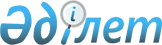 Қазақстан Республикасы Үкіметінің 2000 жылғы 28 қазандағы N 1625 қаулысына толықтырулар енгізу туралыҚазақстан Республикасы Үкіметінің 2006 жылғы 14 желтоқсандағы N 1206 Қаулысы

      Қазiргi заманғы дизельдiк қозғалтқыштар шығаруды ұйымдастыру және отандық машина жасауды орнықты дамыту үшiн инвестицияларды қосымша тарту мақсатында Қазақстан Республикасының Үкiметi  ҚАУЛЫ ЕТЕДI: 

 

      1. "Қостанайдизель" ашық акционерлiк қоғамының конкурстық массасын сатудың айрықша шарттары мен тәртiбi туралы" Қазақстан Республикасы Үкiметiнiң 2000 жылғы 28 қазандағы N 1625  қаулысына мынадай толықтырулар енгiзiлсiн: 

      1) 1-тармақта: 

      төртiншi абзац "N 1 лотқа" деген сөздердiң алдынан "осы қаулыға қосымшада көрсетiлген мүлiктi қоспағанда," деген сөздермен толықтырылсын; 

      мынадай мазмұндағы абзацпен толықтырылсын: 

      "Қазақстанның Даму Банкi" акционерлiк қоғамымен келiсiм бойынша сатып алушы осы қаулыға қосымшада көрсетiлген мүлiктi сатудан алынған ақшаны осы тармақшаның төртiншi абзацында көрсетiлген өндiрiстi ұйымдастыруды қамтамасыз етуге пайдалануды қамтамасыз етсiн."; 

      2) осы қаулыға қосымшаға сәйкес қосымшамен толықтырылсын. 

 

      2. Осы қаулы қол қойылған күнiнен бастап қолданысқа енгiзiледi.         Қазақстан Республикасының 

      Премьер-Министрi 

                                      Қазақстан Республикасы 

                                           Үкіметінің 

                                  2006 жылғы 14 желтоқсандағы 

                                        N 1206 қаулысына 

                                             қосымша                                      Қазақстан Республикасы 

                                           Үкіметінің 

                                     2000 жылғы 28 қазандағы 

№                                       N 1625 қаулысына 

                                             қосымша    Ескертпе: ММЖК     - Қазақстан Республикасы Қаржы министрлігінің Мемлекеттік 

           мүлік және жекешелендіру комитеті; 

АҚ       - акционерлік қоғам; 

рН       - қышқылдықтың тығыздығы 

ЖЖТ      - жиілігі жоғары ток; 

L         -  ұзындық; 

V        - көлем; 

Q        - салмақ; 

СББ      - сандық бағдарламалық басқару 
					© 2012. Қазақстан Республикасы Әділет министрлігінің «Қазақстан Республикасының Заңнама және құқықтық ақпарат институты» ШЖҚ РМК
				Р/с 

N № Қазақстан  Республикасы Қаржымині ММЖК және "Агромаш  Холдинг" АҚ-тың 

қабылдап алу-беру актісі бойынша нөмірі Түгендеу нөмірі Жабдықтың  атауы Жабдықтың типі, моделі Саны (бірлік) 1 2 3 4 5 6 1 666 041302/1 Ағаш өңдеуші жону станогы 1 2 2324 012001 Ыдыс жуу машинасы КМТ-1 1 3 2325 012002 Әмбебап жетек ПУ-06 1 4 2326 012004 Лифт ПП-100 1 5 2328 012005 Лифт ПП-500 1 6 2329 012006 Электр плитасы ПЭ051М 1 7 2330 012007 Ет тартқыш МКП-11 1 8 2331 012008 Ет тартқыш МКП-11 1 9 2334 012011 Әмбебап жетек УКМ-06 1 10 2338 012014 Пісіру құрылғысы ВХ-60 УЭВ-60 1 11 2339 012015 Пісіру құрылғысы ВХ-60 УЭВ-60 1 12 2340 012016 Нан кескіш МРХ-200 1 13 2341 012017 Нан кескіш МРХ-200 1 14 2342 012018 Әмбебап жетек ПУ-06 1 15 2343 012019 Көпсіту машинасы МВ-35 1 16 2344 012020-012021 "Эффект" көлік желісі "Эффект" 2 17 2347 012023 Тоңазытқыш шкаф ШХ 1,12 1 18 2348 012025 Ыдыс жуу машинасы МУ-200 1 19 2349 012026 Ұн елегіш МПМ-800 1 20 2350 012027 Лас ыдыстарға арналған тасығыш 1 21 2351 012028 Тоңазытқыш машина МВВ-1-2 1 22 2352 012029 Қамыр араластырғыш машина ТММ-1М 1 23 2353 012030 Таразы 3 кг РН10Ц13У 1 24 2355 012035 Таразы 150 кг УЦК1-400 1 25 2357 012037 Таразы 20 кг 1 1 2 3 4 5 6 26 2359 012039 Сүрту машинасы 1 27 2361 012041 Бір камфоралы электр плитасы ПЭ-01701М 1 28 2362 012042 Бір камфоралы электр плитасы ПЭ-01701М 1 29 2363 012043 Отырғызу жиынтығы 1 30 2364 012044-012045 Фритюрница 2 31 2365 012046 Тоңазытқыш агрегат ХМ-1-6 1 32 2366 012049 Электр таба СЭСМ-0,5 (СТВСК) 1 33 2374 012055-012056 Электр қазан КПЭ-100 2 34 2375 012057 Электр қазан КПЭСМ-160 1 35 2376 012058 Редукторы бар екі камфоралық газ плита 1 36 2377 012059 Жылжымалы қазан КП-60 1 37 2378 012060-012062 Тоңазытқыш сөрелер ХЗ 3 38 2379 012063 Тоңазытқыш көрме-сөре 1 39 2337 012064 Наубайшы шкафы ШКЭСМ-3 1 40 685 040855 51ВV-100-1V барокамерасы КВК2/28-2 1 41 686 040856 51ВV-100-1V барокамера КВК2/28-2 1 42 689 041850 Пісіру машинасы МТР-240-УХЛ4 1 43 691 042327 Қайшыларға    арналған      электр шкафы Я 9-101 1 44 1463 045801 Электр қайнатқыш КНЭ-50 1 45 781 073005 Жылжуға    төзімділікті  айқындау  пластөлшегіші К-2 1 46 782 073006 Жылжуға    төзімділікті айқындау пластөлшегіші К-2 1 47 784 073008-073009 Газ барабан есептегіші ГСБ 2 48 787 073013 Денситометр ДП-1-М 1 49 791 073017 Вихреток структуроскопы ВС-17П 1 50 796 073022 Рефрактометр УРЛ модель1 1 51 797 073023 Электроника (жазу блогы) МС6304 1 52 798 073024 Электрондық  әмбебап    тербегіш  машина ТНҮS2 1 53 797 073027 Бір сәулелі фотоэлектрлік калориметр КФО 1 54 803 073029 Электролизер ЕLVN-1 1 55 805 073031 Күкіртке экспресс-анализаторы AC-7932 1 56 809 073035 Актинометр 1 57 814 073040 Термогигрограф TВ-18 1 58 815 073041 Люксметр Ю-116 1 59 816 073042 Люксметр Ю-117 1 60 821 073047 Шу мен тербелісті өлшегіш ВШВ-003 1 61 824 073050 Сілкуге арналған аппарат АВУ-бс 1 1 2 3 4 5 6 62 825 073052 Эмимат ОН-602 1 63 826 073053 Спектрофото- метр СПЕКОЛ-11 1 64 829 073059-073061 Тұйіршік      метрлік       құрамды айқындауға арналған аппарат LРZ-1 3 65 830 073062 Балшық    құрағышты    айқындауға арналған аппарат 022 1 66 832 073064-073065 Сильфонды манометрі бар қорамалау     массаларының өтімділігін   зерттеуге     арналған аппарат LРІR-1 2 67 834 073068 Ванналарға арналған термостат ИН-16 1 68 836 073070 Кернеу стабилизаторы (блок) ЭПС 1 69 839 073074- 073075 Микроскоп «"МЕТАМ"» РВ-23 2 70 845 073084 Спектрофото метр СФ-46 1 71 848 073088 Таяу алаңның кернеулігін өлшегіш НФМ-1 1 72 850 073090 Вихреттік қалыңдық өлшегіш ВТ-10НЦ 1 73 854 073095 Автоматты бюретка ОР-930/1 1 74 855 073096 Ультротермостат ЛР-227 1 75 858 073099-073102 Күкіртке өлшем блогы (экспресс- анализатордан) АН-7529 4 76 859 073103- 073105 Күкіртке өлшем блогы (экспресс-анализатордан) АС-7932 3 77 861 073107 Стилоскоп СЛ-13 1 78 863 073110 Спектрофотометр СФ-46 1 79 869 073116-073117 Талдау таразылары NА6ЕМА 2 80 871 073119 Талдау таразылары ВЛР-200 1 81 881 073147 Әмбебап ионөлшегіш ЭВ-74 1 82 883 073149 ВЛР-200 талдау таразылары ВЛР-200 1 83 899 073160 Дистиллятор ДЭ-4-2 1 84 894 073170 Бұралымды     сынауға      арналған машина 2014МК-50 1 85 895 073171 Серіппелерді  сынауға    арналған машина МИП-10-1 1 86 902 073178 Табақ  металды  сынауға арналған машина МТВ-10  2068 1 87 903 073179 Сырғымалықты  сынауға арнал ған машина 2147П- 30/1000 1 88 904 073180 Үйкелуді   және тозуды  сынауға арналған машина 2070  СМТ-1 1 89 909 073185 Талдау таразылары ВЛР-200 1 90 910 073186 Муфелді пеш СНОЛ 1,6 1 91 912 073189 Қаттылықты өлшегіш 2110 ТР 1 92 913 073190 Микрофотометр (блок) МФО-2 1 93 914 073191 Микроскоп "НЕОФОТ- 32" 1 1 2 3 4 5 6 94 915 073192 "УЛАРУС"   әмбебап   зертханалық репродукциялық қондырғысы және керек- жарақтарға арналған шкаф "Уларус" 1 95 920 073204- 073205 Қыш жабындысы 

бар үстел 2 96 921 073206- 073207 Қақпағы жоқ үстел 2 97 923 073211 Жылтырату машинасы 1 98 924 073212 Қаттылықты сынаушы ХР-09  ХР-04 1 99 925 073213- 073214 Қыш жабындысы бар химиялы үстел 2 100 927 073217 Суды иондауға арналған қондырғы WД-1 1 101 931 073226 Өлшеу блогы АН7529 1 102 932 073227- 073228 Өлшеу блогы АС 7932 2 103 933 073233- 073234 Сілкуге арналған машина ТНҮS-2 2 104 934 073235- 073236 Аспап блогы ТНV-2 2 105 935 073237 Электролизер ЕLVN 1 106 936 073238- 073239 Экспресс-анализатор блогы 2 107 937 073240 Атом-абсорбциондық спектро фото метр С-302 1 108 940 073245- 073246 Ыдысқа арналған шкаф 2 109 942 073250- 073251 Үстіңгі   тақтайы жоқ химиялық үстел 2 110 944 073253 Кептіру үстелі СНОЛ-3,5 1 111 945 073254 Қуыру шкафы Г -4 1 112 946 073255 Жиілігі төмен шу генераторы ИВС-29 1 113 947 073256 Соғу машинасы УЭМ-1 1 114 948 073257 Зертханалық автотрансфор матор АОСН 1 115 952 073261 Зертхана таразылары ВЛР-1 кг 1 116 953 073262 Аквадистилля тор ДЭ-4 1 117 954 073263 Алаң кернеуін  өлшеуге арналған аспап ПЗ-18 1 118 955 073264 Көміртегі     тотығын     айқындауға арналған аспап ПОУ 1 119 956 073265 Аспап ПСУ 1 120 958 073268 Эмимат ОН-602 1 121 959 073270 Кептіру шкафы(вакуум) ЛР-405 1 122 961 073272 Бидистиллятор БС   1 123 962 073273 Полярограф ОН-107 1 124 963 073274 Микроскоп Биолам-16 1 125 964 073275 Әмбебап сілкігіш ЛЕ-203/1 1 126 966 073277 Ион өлшегіш И-130 1 1 2 3 4 5 6 127 967 073278-073279 Зертхана таразылары ВЛР-200 2 128 970 073284 Хлор иондарын өлшегіш ОР-261 1 129 972 073287 Ауа ластанушы лығын өлшегіш МУ-360-А 1 130 974 073289 Тоңазытқыш ШХ-040М 1 131 977 073293-073294 Химиялық қабырға үстелі 2 132 979 073300-073303 Химиялық қабырға үстелі 4 133 986 073317 Тұзсыздандыру қондырғысы АQUAPUR 1 134 988 073319 Кедергілік электр пеші СНОЛ-1,6 1 135 989 073321 Климат камерасы КРW1/4 1 136 992 073326-073330 Блок (УЕВ МЕ ТЕСН ІК МЕІ Е ВАСН\ТНОР) 5 137 993 073331 Потенциостат ПС-4 1 138 994 073332-073333 Температура реттегіш 1Т002  

тип 1010 2 139 995 073334 Компенсатор тип 10.009 1 140 996 073335 Жиілігі төмен генератор ГЗ-121 1 141 997 073336 Статрон 4210 1 142 999 073340-073340а Қуатты транзисторларды өлшегіш Л2-42 2 143 1000 073341 Гальванометр Е1, Е2 1 144 1001 073342 Аспап МАG NA 460С 1 145 1002 073343 Вариатор РV-3 1 146 1003 073345 Режектор сүзгісі 1 147 1004 073346-073347 рН-метр МУ88Р 2 148 1005 073348-073350 Автоматты титратор блогы тип АТЗ 3 149 1007 073352 Сору шкафы 1 150 1009 073356 Кептіру шкафы СНОЛ-3,5 1 151 856 073357 Әрлеу-жалтырату станогы 3Е 881 1 152 1011 073358-173359 Зертханалық араластырғыш LМР-2 2 153 1012 073360 Төзімділікті  айқындауға  арналған әмбебап аспап LR и ТS 1 154 1013 073361 Балшық    құрағышты    айқындауға арналған аппарат 022 (блок) 1 155 1014 073362- 073363- 073363а Электроника блогы 5070-А 3 156 1015 073364 Зертханалық араластырғыш LМ-1 1 1 2 3 4 5 6 157 1016 073365- 073366 Сильфон манометрі бар қорамалау массаларының  төзімділігін зерттеуге арналған аппарат LRU-1 2 158 1017 73367 Түйіршіктердің ірілігі  бойынша фракциялардағы қорамалау құмдарын      бөлуге   арналған зертханалық қондырғы 029 1 159 1018 073368- 073369 Қаттылық өлшегіш ТР 2140 2 160 1021 073372 Спектограф ДФС-45ВС 1 161 1022 073373- 073374 Микрофотомер ИФО -463 2 162 1023 073380- 073382 Генератор (блоктар) ИВС-29 3 163 1024 073383 Стилоскоп "Спектр" 1 164 1025 073384- 073385 Қондырғы LSТ 2 165 1026 073386- 073389 Қаттылық өлшегіш 2109ТБ 4 166 1027 073390 Қаттылық өлшегіш 1 167 1028 073391 Зертханалық араластырғыш LМ-1 1 168 1029 073392 Доғалық генератор (ИСП-30 блогы) ДГ2 1 169 1030 073393 Кварцтық спектрограф ИСП-30 1 170 1031 073394 Генератор ИВС-28 1 171 1032 073395- 073396 Генератор ИВС-23 2 172 1033 073397 Генератор ИВС-29 1 171 1034 073398-073399 Блок ПИКОТ-2 2 174 1036 073402- 073405 Өздігінен жазушы 4 175 581 042405 Пысу сұйығын  салқындату қондырғысы СН-60 СV-60 1 176 582 042406 Лампалық генераторы бар жиілігі жоғары қондырғы КСЗ-6 1 177 605 042437 Жиілігі жоғары қондырғы ВЧГ1-60 1 178 1306 040906 Қондыру конвейері КС-400 1 179 1356 041407 Сыйымдылық (8 сорғы) V=10 м 3 1 180 1357 041408 Сыйымдылық (7 сорғы) V=20 м 3 1 181 1409 040820 Таразылар №N 0690 1 182 1454 041813 Нүктелік пісіру машинасы МТ1818 УХЛЧ 1 183 1457 041817 Құм ағындық аппарат 447-12 1 184 1466 050609 Шахталық пеш СШ-3-6,6/7И3 1 185 1462 042354/1 Қайшылар НК-3416 1 1 2 3 4 5 6 186 1483 040961 Шахталық электр пеші СШЗ-10 20/12ИЗ 1 187 1577 040964 Сұрыптық тузеу машинасы ХRL-401991 1 188 1505 041000 Тарбетуабраз ивті қондырғы 1545М 1 189 1538 041038 Тербету қондырғысы 1 190 1548 041053 Дөңгелек үстелі бар жазық әрлегіш ВС364М 1 191 1560 041074 Құбыр созу станогы ТР-2177М 1 192 1563 041079 ЖЖТ     қондырғысына  арналған салқындату стансасы СН30 1 193 1584 041126 Екі иірлікті конвейер 1 194 1585 041127 Екі иірлікті конвейер 1 195 1580 050107 Шыңдауға арналған қондырғы ТВЧКS-3,6 1 196 1621 050109 Фрезерлік құбыр кескіш жартылай автомат 330141 1 197 1503 040998/1 Шахталық электр пеші СШЗ-6.6/7 1 198 1625 050108/1 Шыңдауға арналған қондырғы ТВЧ-КS-36 1 199 1622 050110/1 Тесікті терең бұрғылауға арналған станок ВС2М805П03 40 1 200 1520 041018/2 Екі иірлікті конвейер 1 201 1521 041019/2 Екі иірлікті конвейер 1 202 56 041972-041973 Вулканизатор 2 203 70 079065 1566РС     жүк қорапты  жартылай тіркеме ОДАЗ 9357 1 204 129 041674 Пісіру түзеткіші ВДУ-506УЗ 1 205 75 041003 Қондырғы (біліктерді орталықтау) 3922Н 1 206 76 041018 Қондырғы (біліктерді орталықтау) 3922Н 1 207 77 041450 Тік тісті  фрезерлік    жартылай автомат 5В-312 1 208 80 041493 Тік -фрезерлік станогы 6Т13ФЗ-1 1 209 82 041508 Абразті-кесу станогы 8В220 1 210 83 041509 Гидравликалық пресс РVЕ63S1 1 211 87 041521 Токарлық-револьверлік станок 1Г340П 1 212 89 041560 Жазық әрлеу станогы 3Е711В 1 213 90 041569 Тік жыраға  арналған     фрезерлік жартылай автомат СИ-041 1 214 91 041570 Көлденең-фрезерлік станок СИ-017 1 215 92 041574 Бұрғылау      арнасын      тегістеуге арналған жартылай автомат 3А684 1 216 93 041576 Фрездеуге арналған жону станогы ВЗ148 1 217 94 041577 Қашағыштарға арналған жонғыш В3203Ф2 1 218 95 041578 Фрездеуге арналған жону станогы ВЗ205ФЗ 1 219 96 041581 Ауа-плазмалық  кесуге    арналған машина ППЛФ25-6У4 1 220 97 041583 Бұрғылауға арналған жону станогы 3Е653 1 221 98 041587 Алмастық-жону станогы 3Е624 1 222 99 041590 Әмбебап жону станогы 3М642 1 1 2 3 4 5 6 223 100 041603 Дөңгелектеп әрлеу станогы 3У131М 1 224 111 041557 Фрезерлеуге   арналған    жартылай автомат ДФ-92 м 1 225 112 041010 Элеваторлық үлгідегі стелаж 1 226 120 041011 Газды суға арналған автомат АВ-2 1 227 121 052052 Шахта пеші СШО-10 1 228 124 041678 Муфелдік пеш СНОЛ-2.5 1 229 126 041007 Пісіру түзеткіші ВС-300 1 230 127 041677 Аргонды-доғалық пісіру УДГ-501-1 1 231 137 041492 Жону-әрлеу станогы ЗБ634 1 232 147 041022 Үйлестіру-қашау станогы 2431 1 233 150 041636 Оптикалық-профилді әрлеу 395М1 1 234 153 041019 Муфелдік пеш СНОЛ-1.6 1 235 154 041532 Токарлық-бұрама бұрғылау станогы 16Е16КП 1 236 156 041627 Тіс әрлеу станогы 5А893С 1 237 157 041628 Тіс әрлеу станогы 5А893С 1 238 158 041641 Электрлік     эррозилік     көшіру станогы 4Е723 1 239 160 041644 Электрлі ұшқындық станок 4331 1 240 161 041640 Электрлік эррозийлік станок 4408 1 241 162 041685 Жазық әрлеу станогы 3Д711 1 242 163 041679 Бақылау - өлшеу аспабы ЕЛФА541 1 243 164 041002 Байланыстық   пісіруге    арналған машина МТ 1927- УХЛ4 1 244 167 041456 Бұрғыға арналған жонғыш М3691 1 245 168 041470 Жонғыш-әрлегіш станогы 3Б-634 1 246 169 041465 Жону станогы 3В-622 1 247 170 041466 Жону станогы 3В-624 1 248 171 041017 Бақылау-өлшеу аспабы ФН-6273 1 244 172 041014 Сынауға арналған стенд СИП2-1200 1 250 434 041171 Дөңгелектеп әрлеу станогы ЗУ-131ВМ 1 251 1609 041447 Әмбебап-әрлеу станогы В3 208Ф3 1 252 1614 041472 Таңбалаушыларға арналған арнайы жону станогы В3-202Ф-2 1 253 1615 041512 Дискалық араларға арналған жону станогы 3Д692 1 254 1618 042913 Ішкі әрлеу станогы 3К228 1 255 2094 041025 Тарату воронкасы 1 256 2095 041026 L=160 м конвейері КП-600 1 257 2096 041027 L=132.5 м конвейері КП-600 1 258 2097 041028 L=9.1 м конвейері КП-400 1 259 2098 041029 L=9.1 м конвейері КП-400 1 260 2099 041405 Сыйымдылығы V=59 м 3 1 261 2100 028001 Бес сорғысы бар "ВЕДА", қондырғысы 1 262 2092 041018/1 L=35.1 м конвейері КП-800 1 1 2 3 4 5 6 263 2093 041019/1 L=37.1 м конвейері КП-800 1 264 176 050614 Электрондық-есептеу жиілік өлшегіш Ф5311 1 265 181 050620 Климаттық камера КТПУ-3626/51 1 266 207 050649 А711 Б09-ның басқару пульті 4951 1 267 208 050650 А711 Б09-ның басқару пульті 4951 1 268 212 050654 Отын жұмсалымының таразысы 1 269 213 050655 Май жұмсалымының таразысы ШЖЛО-60 1 270 241 041847 Электр пеші СНОС 6.7.12NБВ 1 271 680 041858 Электр пеші СНОЛ 76.310/6-И1NВГ 1 272 2101 043133 Өзектерді      кептіруге      арналған камера 154.15 1 273 2102 043148 Өзекті каруселдік машина SPR-750 1 274 2103 043814 Электр пеші СШЦМ 612/9 1 275 2104 043815 Электр пеші СШЦМ 612/9 1 276 2105 043816 Барабан үлгісіндегі құю шөміші 1 277 2106 043817 Тақтайша көтергіш 1 278 2107 043818 Тақтайша көтергіш 1 279 2109 043820 Тиеме қауға "Центрозал" 1 280 2110 043158 Өзекті тербеме машина SPR-750 1 281 2111 043821 Тиеме қауға "Центрозал" 1 282 2112 043822 Тиеме қауға "Центрозал" 1 283 2113 043823 Тиеме қауға "Центрозал" 1 284 2114 043824 Тиеме қауға "Центрозал" 1 285 2115 043825 Сұйық   металды   тасуға   арналған арба 1 286 2116 043826 Электр пеші СКЗ2,5/10х2,5 1 287 2117 043827 Тұз өзектерге арналған пресс 1 288 2118 043828 Тақтайша кетергіш 1 289 2119 043829 Тақтайша көтергіш 1 290 2120 043831 Цилиндрлерді  тазалауға  арналған қондырғы П1390 1 291 2122 043833 Сылу-әрлеу станогы М326Л 1 292 2123 043835 Темір бөлгіш ЭПР120 1 293 2124 043836 Ұсақтау-лақты ру камерасы 42733 1 294 2125 043837 Құймаларды    тазалауға    арналған жартылай автомат 4580 1 295 2126 043838 Сылу-әрлеу станогы М326Л 1 296 2127 043839 Кран-арқалық Q=2т 1 297 2128 043840 балғалық ұсатқыш РКМ25 1 298 2129 043841 Цилиндрлерді  тазалауға  арналған қондырғы П1390 1 1 2 3 4 5 6 299 2130 043842 Тазалауға     арналған      жартылай автомат 4590 1 300 2131 043843 Гидравликалық пресс П6330 1 301 2132 043844 Құюжолдарының  сынықтарына арналған қондырғы 4663 1 302 2133 043845 Ыстықтай плакирлеу қондырғысы 15711М 1 303 2134 043846 Ыстықтай плакирлеу қондырғысы 15711М 1 304 2135 043847 Құюжолдарының  сынықтарына арналған қондырғы 4663 1 305 2136 043848 Гидравликалық пресс П6330 1 306 2137 043849 Қабырға      аралық      құймаларды тазалауға арналған қондырғы 4652 1 307 2138 043850 Қабырға      аралық      құймаларды тазалауға арналған кондырғы 4652 1 308 2139 043851 Айналма елек РС25 1 309 2140 043852 Ұсатқыш РК WW-16 1 310 2141 043853 Елек РС10 1 311 2142 043856 Құм үрлегіш өзекті машина S12А 1 312 2143 043857 Өзекті машина S12А 1 313 2144 043858 Өзекті машина S12А 1 314 2145 043862 Елек (құмшашқы) 171М 1 315 2146 043863 Өзекті машина 4752 1 316 2147 043864 Өзекті машина 4174 1 317 2148 043132 Өзекті машина 4174 1 318 2149 043865 Өзекті машина 29113 1 319 2151 043867 Өзекті машина 29113 1 320 2152 043855 Ұсатпа лақтырғыш камера 42738 1 321 2154 043871 Шөміштерді     кептіруге      және ысытуға арналған стенд WPD16125 1 322 2155 043872 Өзекті машина 29113 1 323 2157 043874 Гидравликалык арба 1 324 2158 043875 Гидравликалық арба 1 325 2159 043876 Кедергі электр пеші СПО 612 Н 1 326 2162 043880 Металл дюбелдер жиынтығы (50 дана) 1 327 2164 043882 Құм шашқы 171М 1 328 2165 043883 Өзекті бояуға арналған ванна НО 1 329 2166 043884 Өзекті бояуға арналған ванна НО 1 330 2167 043886 Өзекті машина 29113 1 331 2168 043889 Шайбалар    дайындауға    арналған өзекті машина DSР 1 332 2169 043890 Шайбалар    дайындауға    арналған өзекті машина DSР 1 333 2170 043891 Қабықты    жартылай    нысандарды желімдеуге арналған пресс 3190 1 1 2 3 4 5 6 334 2171 043892 Қабықты    жартылай    нысандарды желімдеуге арналған пресс 3190 1 335 2172 043893 Қабықты  жартылай  нысандарды дайындаудың    екі позициялы автоматы 3185 1 336 2173 043894 Қабықты    жартылай    нысандарды дайындаудың екі позициялы автоматы 3185 1 337 2174 043895 Қабықты   жартылай   нысандарды желімдеуге арналған пресс 3190 1 338 2175 043896 Қабықты    жартылай    нысандарды желімдеуге арналған пресс 3190 1 339 2176 043897 Қабықты    жартылай    нысандарды желімдеуге арналған пресс 3190 1 340 2177 043898 Қабықты    жартылай    нысандарды желімдеуге арналған пресс 3190 1 341 2178 043899 Қабықты    жартылай    нысандарды дайындаудың екі позициялық автоматы 3185 1 342 2179 043900 Қабықты    жартылай    нысандарды дайындаудың    екі позициялық автоматы 3185 1 343 2180 043901 Қабықты    жартылай    нысандарды желімдеуге арналған пресс 3190 1 344 2181 043902 Қабықты     жартылай     пішімдерді желімдеуге арналған пресс 3190 1 345 2182 043903 Балқыту қондырғысы ИЧТ10/2.5 1 346 2183 043904 Балқыту қондырғы ИЧТ 10/25 1 347 2184 043905 Жанған қоспаны көмуге арналған қондырғы 1 348 2185 043906 Жанған қоспаны көмуге арналған қондырғы 1 349 2186 043907 Балқыту пеші ИСТ 0,25/0,32 1 350 2187 043908 Балқыту пеші ИСТ 0,25/0,32 1 351 2191 043913 Араластырғыш құмшашқы 19655 1 352 2192 043914 Тербеу үстелі 21424 1 353 2193 043916 Электрлі пеш СНОЗх6х2 1 354 2194 043917 Құм шашқы 171М 1 355 2195 043918 Шихталарды    ысытуға    арналған қондырғы ВР5389 1 356 2197 043923 Шөміштердің    ысытпаларын кептіруге арналған стенд S2а 1 357 2198 043924 Шөміштердің    ысытпаларын кептіруге арналған стенд S2а 1 358 2199 043929 Тиеме кауға "Центрозал" 1 359 2200 043930 Пішімдік құм шашқы 2Б93 1 360 2201 043936 Дәнекерлеушінің үстелі С10021 1 361 2202 043937 Дәнекерлеушінің үстелі С10021 1 1 2 3 4 5 6 362 2203 043938 Кран-арқалық Q=2 т 1 36 2204 043939 Ванна НО 1 364 317 043941 Сылу-әрлеу станогы М326Л 1 365 2207 043942 Егеу-әрлеу станогы 3К634 1 366 2209 043944 Отынға арналған бак 1 367 2210 043945 Көпір краны Q=3,2 т 1 368 2211 043946 Ілме кран 1 369 2212 043948 Көпір краны Q=32,5 т 1 370 2213 043950 Ілме кран 1 371 2214 043951 Болатқа        арналған       балқыту қондырғысы ИСТО 0,06/0,01 1 372 2215 043952 Болатқа        арналған       балқыту қондырғысы ИСТ 0,06/0,01 1 373 2216 043953 Электрлік таль Q=3.2 т 1 374 2217 043954 Электрлік таль Q=1.0 т 1 375 2218 043955 Шөміштерді   кептіру  және ысыту стенді WPD16125 1 376 2219 043956 Шөміштерді  кептіру және 

ысыту стенді WPD16125 1 377 2220 043957 Пішімдік құм шашқы 19611 1 378 2221 043959 Электрлік таль Q=2 т 1 379 2225 043963 Электрлік таль Q=1 т 1 380 2226 043964 Пішімдік машина 1 381 2227 043965 Ыстықтай плакирлеу қондырғысы 15711М 1 382 2228 043966 Ыстықтай плакирлеу қондырғысы 15711М 1 383 2229 043967 Қоспаларды    регенерациялау қондырғысы АРМ 346 1 384 2230 043968 Қоспаларды     регенерациялау қондырғысы АРМ 346 1 385 2231 043969 Шаң тазартқыш жабдық жиынтығы 1 386 2232 043970 Гидравликалык арба 1 387 2233 043971 Жанған        қоспаларды     көмуге арналған қондырғы 1 388 2235 043973 Ұрып шығару торы СВУ-5 1 389 2236 043974 Құю қондырғысы У42 1 390 2237 043975 Құю қондырғысы У42 1 391 2238 043976 Индукторларды жөндеуге арналған стенд НО 1 392 2239 043977 Ұрып шығару торы 31214 1 393 2240 043978 Калибрлеу станогы НО 1 394 2241 043979 Тақтайша көтергіш НО 1 395 2243 013981 Көлік конвейері 37746 1 396 2244 043982 Көлік конвейері 37746 1 397 2245 043983 Элеватор ЛГ-250 1 398 2246 043984 Элеватор ЛГ-250 1 399 2247 043985 Көліктік элеватор 37714 1 1 2 3 4 5 6 400 2248 043986 Көліктік элеватор 37715 1 401 2249 043987 Көліктік элеватор 37808 1 402 2250 043988 Шөміштік элеватор 37807 1 403 2251 044001 Таспалы конвейер 37802 1 404 2252 044003 Таспалы конвейер 378000 1 405 2253 044007 Таспалы конвейер 37799 1 406 2254 044008 Таспалы конвейер 1 407 2255 044009 Таспалы конвейер 37795 1 408 2256 044010 Таспалы конвейер 37918 1 409 2257 044011 Таспалы конвейер 1 410 2258 044026 Таспалы конвейер 37746 1 411 2259 044027 Таспалы конвейер 37728 1 412 2260 044028 Таспалы конвейер 37728 1 413 2261 044029 Таспалы конвейер 37761 1 414 2262 044035 Таспалы конвейер 1 415 2263 044036 Таспалы конвейер 1 416 2264 044038 Таспалы конвейер 37779 1 417 2265 044043 Таспалы конвейер 37741 1 418 2266 044044 Таспалы конвейер 37746 1 419 2267 044045 Таспалы конвейер 37786 1 420 2268 044046 Таспалы конвейер 37801 1 421 2269 044047 Таспалы конвейер 37786 1 422 2270 044048 Таспалы конвейер 37713 1 423 2271 044050 Таспалы конвейер 37961 1 424 2272 044051 Таспалы конвейер 37705 1 425 2273 044052 Таспалы конвейер 1 426 2274 044053 Таспалы конвейер 37810 1 427 2275 044054 Таспалы конвейер 37779 1 428 2276 044058 Таспалы конвейер 37804 1 429 2278 044063 Ілмелі итеру конвейерлерін басқару жүйесі 1 430 2279 044064 "Центрозал"   трансформатор жүйесі, пульт "Центрозал" 1 431 2277 044063/1 Ілмелі итеру конвейерлерін басқару жүйесі 1 432 215 042815 ӨҰсатпа ағындық тазалау камерасы "Фата" 1 433 216 042816 Құм үрлегіш машина 812АФ 1 434 218 042818 Кокилді кешен А82405 1 435 220 042822 Кокилді машина 4949 1 436 222 042826 Май сүзгісінің  

корпусын дайындауға     арналған      кокилді машинасы 4942 1 437 223 042827 Үздіксіз       газбен        балқытудың автоматты желісі 69160 1 438 224 042828 Май        картерін       дайындаудың кокилді машинасы 4953 1 1 2 3 4 5 6 439 225 042829 Кокилді тербетпе машинасы 67ДА20А + 4ДА60А 1 440 226 042831 Кокилді машина 4951 1 441 227 042832 Кокилді машина 4951 1 442 228 042833 Кокилді тербетпе машинасы 67ДА20А + 4ДА60А 1 443 229 042834 Кокилді машина 4951 1 444 230 042835 Кокилді машина 4951 . 1 445 231 042836 Кокилді машина 21.04.91351 1 446 232 042837 Кокилді машина 21.07.1913 1 447 233 042838 Кокилді машина 4951 . 1 448 234 042839 Кокилді машина 19.07.1913 1 449 236 042842 Екі тигелді пеш "Фата" 1 450 237 042843 Пайданы кесуге арналған машина 4663 1 451 238 042844 Пайданы кесуге арналған машина 4663 1 452 239 042845 Тарату пеші САТ 0.25 1 453 243 042849 Сүзгілерді кесуге арналған арнайы станок 4663 1 454 244 042850 Пайдаларды     кесуге       арналған машина 4663 1 455 246 042852 Термоөңдеуге арналған пеш СШЗ 1 456 247 042853 Цилиндрлердің  қабырғаларын жууға арналған ванна "Фата" 1 457 248 042854 Цилиндрлердің  қабырғаларын бояуға арналған қондырғы "Фата" 1 458 249 042855 Кокилді машина МН2НТ 1 459 250 042857 Пісірушінің үстелі С-10041 1 460 251 042859 Электр гидравликалық қондырғы 36313 1 461 253 042862 Гидростанция "Фата" 1 462 254 042863 Кокилді машина МН2НТ 1 463 255 042865 Тарату пеші ПС 1362 1 464 256 042866 Тарату пеші ПС1362 1 465 257 042867 Тарату пеші ПС1362 1 466 258 042868 Электр пеші СНО3х6х2/10 1 467 259 042869 Электр пеші СНО3х6х2/10 1 468 260 042870 Электр пеші СНО3х6х2/10 1 469 261 042871 Электр пеші СНО3х6х2/10 1 470 262 042872 Электр пеші СНО3х6х2/10 1 471 263 042873 Электр пеші СНО3х6х2/10 1 472 264 042874 Электр пеші СНО3х6х2/10 1 473 266 042876 Электр пеші СНО3х6х2/10 1 474 267 042877 Электр пеші СНО3х6х2/10 1 475 268 042878 Электр пеші СНО3х6х2/10 1 476 271 042881 Электр пеші СНО3х6х2/10 1 477 272 042882 Электр пеші СНО3х6х2/10 1 478 273 042883 Құбыр ию станогы МВЗ 428 1 479 274 042884 Бұрғылау станогы В-201 1 1 2 3 4 5 6 480 276 042886 Тарату пеші ПС 1362 1 481 277 042887 Тарату пеші ПС 1362 1 482 279 042889 Тарату пеші ПС 1362 1 483 281 042892 Тарату пеші САТ 0,25 1 484 282 042893 Компрессор 2ВЕ6/13М1 1 485 2174 042895 Май кұю қондырғысы 1 486 285 042890 Манипулятор МП100 1 487 286 042900 Табақ ию станогы ИБ2216 1 488 287 042901 Флюстік-балқыту қондырғысы СВС 1 489 288 042902 Флюстік-балқыту қондырғысы СВС 1 490 289 042903 Үстелдік тік бұрғылау 2М112 1 491 293 042911 Токарлық-бұрама оймалы 16Е16ИВ 1 492 296 042916 Механикалық егеу 9190-138 1 493 297 042917 Механикалық егеу 9190-138 1 494 298 042919 Аспалы кран Q=2 т 1 495 300 042921 Аспалы кран Q=2 т 1 496 301 042922 Электрлік таль Q=1 т 1 497 302 042923 Аспалы кран Q=5 т 1 498 303 042924 Аспалы кран Q=2 т 1 499 305 042926 Аспалы кран Q=2 т 1 500 307 042928 Аспалы кран Q=2 т 1 501 308 042929 Аспалы кран Q=2 т 1 502 309 042930 Аспалы кран Q=2 т 1 503 310 042931 Көпір кран Q=10 т 1 504 311 042932 Көпір кран Q=10 т 1 505 312 042933 Шыңдауға және тозуға арналған агрегат 6327 1 506 313 042934 Көпір кран Q=10 т 1 507 314 042936 Көпір кран Q=10 т 1 508 315 042938 Тарату пеші ПС1362 1 509 316 042939 Ұсақтау-лақтыру камерасы ES8403 1 510 317 042941 Қабырғалы    басшықтарды    құюға арналған жабдық кешені 1 511 321 042946 Су айналымына   арналған сыйымдылық НО 1 512 322 042947 Көпір кран Q=5т 1 513 324 042965 Жиналмалы-ағыт палы стеллаж 6424.489-04 1 514 325 042966 Жиналмалы-ағыт палы стеллаж 4424.489-04 1 515 326 042967 Жиналмалы-ағыт палы стеллаж 424.489-04 1 516 327 042971- 042982 Поршендерді    тасымалдауға арналған конвейер 12 517 328 046566 Кокилді машина А711Б09 1 518 280 042891/1 Арнайы токарлік жартылай автомат КД96 1 519 290 042904/1 Механикалық егеу 9190-138 1 520 291 042907/1 Механикалық егеу 9190-138 1 521 292 042910/1 Дозатор Д630МЛ 1 1 2 3 4 5 6 522 299 042920/1 Аспалы кран Q=2 т 1 523 304 042925/1 Аспалы кран Q2=2 т 1 524 306 042927/1 Аспалы кран Q=2 т 1 525 242 042848/1 Кокилді машина 4951 1 526 221 042824/2 Кокилді машина 4949 1 527 2285 013007 Реттегіші бар газ бөлу құрылғысы РДБК-50 5-905-9 ГРУ-1 ООСБ 1 528 2287.5 013008 Газ есептегіш "Маньел" 1 529 2287.6 013009 Газ есептегіш "Маньел" 1 530 2287.7 013010 Газ есептегіш "Маньел" 1 531 2287.8 013011 Газ есептегіш "Маньел" 1 532 330 073703 Калорифер КТ-4 1 533 332 073705 Микроинтерферо метр МИИ-4 1 534 334 073708 Дөңгелек      еместікті      тексеруге арналған аспап "Толисента 11/2"» 1 535 336 073711 Үш үйлестірме машина КМZ201210 1 536 339 073715 Тұғыры бар оптикатор 01П 1 537 340 073716 Айналмалы консолдық кран 1 538 342 073718 Оптикалық сызғыш ОЛ-800 1 539 343 073719 Индикаторларды тексеруге арналған аспап ППИ-4 1 540 344 073720 Оптикалық сызғыш ОЛ-1600 1 541 336 073733 Микроскоп ИМЦ 150x150 1 542 347 073790 Оптикалық бөлу бастиегі ОДГЭ-20 1 543 348 073791 Екі координатты өлшеу аспабы ДИП-3 1 544 349 073792 Екі координатты өлшеу аспабы ДИП-6 1 545 338 073714 Ортадан тебу бұйымын тексеруге арналған аспап ПБ-500 1 546 353 081171 Поршендердің сыртқы диаметрлерін   бақылаудың пневматикалық аспабы КL129 КL199 1 547 357 081177 Жану камерасын  тексеруге арналған аспап К540/3 1 548 359 081179 Калорифер (кондиционер) КТ-4 1 549 360 081180 Калорифер КТ-4 1 550 361 081181 Калорифер КТ-4 1 551 362 081182 Пертометр S6Р 1 552 363 081183 Аспабы бар МLРWS макрографы КL615 1 553 371 081194 Манжеттерді   бақылауға   арналған аспап НВПКД-3 1 554 372 081195 Микрокатор 1ИГПВГ- 

0,001-0,03 1 555 373 081196 81692 микрокаторы 2ИГПВГ- 

0,002-0,06 1 556 374 081197 Трапеция      түріндегі      бұрышты өлшеуге 

арналған аспап 8.528./03 1 1 2 3 4 5 6 557 376 081199 Поршень сақинасының тангенциалдық күшін өлшеуге арналған құрал 8.533/02 1 558 379 081174 Рентген қондырғысы КL133/1 1 559 380 081175 Ультра дыбыстық қондырғы КL604/15/ 028 4.6/ 1 560 381 081202 Дефектоскоп ППД-70 1 561 392 044087 "Роквелл"»әдісі бойынша қаттылықты өлшеуге арналға аспап ТР5006-02 1 562 393 044964 Датчикті сынауға арналған стенд 1702.3828 НО1544 1 563 394 044965 Датчикті сынауға арналған стенд 1602.3828 НО1544 1 564 395 044966 Электр магниттік клапанды тексеруге арналған стенд 04-07-23-00-00-0-00 1 565 396 044967 Алаулы штифтік свечалардық өткізу қабілетін 

сынауға арналға стенд 04-07-22-00-0-00 1 566 398 044968 Свечалардың герметикалығын тексеруге арналған стенд 04-01-19-0-00 11.3740. 1 567 399 044969 Свечаларды тексеруге арналған стенд 04-01-17-00-0-00 11.37 1 568 400 044970 Датчиктердің өлшемдерін бақылау қондырғысы ММ111А 7826-4600. 1 569 401 044971 Электр двигателдерін сынауға арналған стенд 5002 219.000. 1 570 402 044983 "Бринель" әдісі бойынша металдың аттылығын тексеруге арналған аспап 2109ТБ 1 571 404 044985 Серіппелерді   тексеруге   арналған машина МИП-01 5053 1 572 405 044987 Руль гидрокүшейткішінің сорғысын сынауға арналған стенд 256Б 1 573 407 044972 Термореттегіш дренажды арнасының өткізу қабілетін тексеруге арналған 

стенд Д9693-108 1 574 408 044973 Термореттегіштің герметикалығын тексеруге арналған стенд Д9663-104 1 575 409 044974 Термореттегіштің өткізу кабілетін тексеруге арналған стенд Д9693-102 1 576 410 044975 Май радиаторының герметикалығын тексеруге  арналған қондырғы 507.006 1 577 411 044976 Серіппені өлшеуге арналған машина 2139 МИП-1 1 578 412 044977 Термоклапанның жұмыс істеу қабілетін сынауға арналған 

стенд 509.894 1 1 2 3 4 5 6 579 413 044979 Отынды берудің басталуын реттеу стенді Д-9693 -   070 1 580 414 044978 Іске қосар алдындағы толтыру қол 

сорғысын тексеруге арналған стенд Д9693-069 1 581 416 044982 Электр өлшемдері 

бойынша стартерді 

сынауға арналған 

стенд 3802, 3708 1 582 417 044993 Генераторды   тексеруге   арналған стенд ТИП Г288 167523 1 583 418 073731 Екі     үйлестірушісі бар өлшеу аспабы ДИП-6 1 584 419 073734 Көлденең ұзындық өлшегіш ИЗВ-6 1 585 420 073735 Көлденең ұзындық өлшегіш ИЗВ-6 1 586 421 073737 Оптикалық бөлгіш бастиек ОДГЭ-5 1 587 422 073739 Үш және бір    фазалы электр 

есептегіштерді тексеруге арналған қондырғы У-1134 1 588 346 073709 Микроскоп ИМЦ 150х50Б 1 589 455 041204 Атмосфера-1» желдету кондырғысы УФП2 УХШ 1 590 457 041207 Атмосфера-1» желдету қондырғысы УФП2 УХШ 1 591 459 041209 «Атмосфера-1» желдету қондырғысы УФП2 УХШ 1 592 460 041210 «Атмосфера-1» желдету қондырғысы УФП2 УХШ 1 593 461 041212 Атмосфера-1» желдету қондырғысы УФП2 УХШ 1 594 462 041214 Атмосфера-1» желдету қондырғысы УФП2 УХШ 1 595 463 041215 Атмосфера-1» желдету қондырғысы УФП2 УХШ 1 596 467 041230 Шаңсорғыш КУ-006 1 597 469 041233 Шаңсорғыш КУ-006 1 598 471 041235 Шаңсорғыш КУ-006 1 599 473 041237 Шаңсорғыш КУ-006 1 600 475 041245 Едендік    конвейері бар жуғыш-құрғатқыш өткізгіш машина М-486 1 601 478 041251 Шаңсорғыш КУ-006 1 602 479 041252 Шаңсорғыш КУ-006 1 603 480 041253 Шаңсорғыш КУ-006 1 604 484 041260 Шаңсорғыш КУ-006 1 605 504 041301 Атмосфера-1» желдету қондырғысы УФП2УХШ 1 606 505 041302 Атмосфера-1» желдету қондырғысы УФП2УХШ 1 607 509 041317 Дәнекерлеушінің үстелі С10020 1 608 510 041318 Дәнекерлеушінің үстелі С10041 1 1 2 3 4 5 6 609 511 041322 Дәнекерлеушінің үстелі С 10020 1 610 518 041336 Сыпырғыш машина КУ-409 1 611 519 041337 Сыпырғыш машина КУ-409 1 612 520 041339 Газды су автоматы 1 613 1367 041396 Токарлы-винт кесуші Ш61П 1 614 745 041733 Пресс А-703 П-6330 1 615 574 060072 Газды су автоматы АВ3 1 616 1387 045370 Пресс Б6238 1 617 2081 033050 Ағаш өңдейтін станок КСМ 1 618 1362 045333 Центрифуга ФВВ1122 1 619 1392 050102 Жуғыш ОМ5411 1 620 2082 033051 Қайрау станогы СФН-1А 1 621 2083 033052 Фуговалді станок СФ-1 АУХН4 1 622 2085 033054 Фрезерлік станок ФСШ 1 623 2087 033056 Токарлік станок ТП-40-1 1 624 2088 033057 Фрезерлік станок ФСШ-1 1 625 2089 033058 Рейсмустік бір жақты станок СР6-9 1 626 2090 033059 Қайрау станогы ТПЧН-7 1 627 2074 026001 Эмал ыдыс V=18 м 3 1 628 2075 026002 Тот баспайтын болаттан жасалған ыдыс V=16 м 3 1 629 2076 026003 Тот баспайтын болаттан жасалған ыдыс V=18 м 3 1 630 2077 026004 Болат ыдыс V=22 м 3 1 631 2078 026005 Болат ыдыс V=10 м 3 1 632 2079 026006 Болат ыдыс V=12 м 3 1 633 2080 026007 Ыдыс V=15 м 3 1 634 2084 033053 Ұсақтау станогы ЛС-80-6 1 635 2060 000001 Автоматты    телефон     станциясы АТС ТЭС 7x32 1 636 577 042401 ТВЧ қондырғысы СV-60 1 637 578 042402 ТВЧ қондырғысы СV-80 1 638 579 042403 Тістегерішті шыңдауға   арналған ЖЖТ қондырғысы СОV-010А 1 639 580 042404 Бөлініс білігін шыңдауға арналған ЖЖТ қондырғысы Р-16 1 640 583 042407 Муфелді пеш СНОЛ-162.000 8/9-1М 1 641 584 042408 Муфелді пеш СНОЛ-3,5 1 642 603 042434 Босатуға   арналған тұзды электр ваннасы Ф118-Н 1 643 604 042435 Бөлшектерді  жақсартуға  арналған итергіш 

агрегат 501,15 1 644 607 042443 Электр пеші 5.7.5/6ЛО1 1 645 609 042446 Конвейерлі электр пеші СКЗ-8,50 1 646 617 050187 "Бринель"      беріктікті өлшеуге арналған 

аспап ТБ-2109 1 1 2 3 4 5 6 647 622 042471 Болттардың құрылымын бақылауға арналған автомат 1 648 623 042483 Электродты тұзды электр ваннасы СВС-4.8.4/65Н2 1 649 627 042495 Тұзды ванна Ф-65 1 650 629 050151 Шыңдау багы V= 0,8 м 3 1 651 630 050152 Шыңдау багы V= 0,8 м 3 1 652 631 050153 Шыңдау станогы 

бар жоғары жиілікті қондырғы ИЗ2-250/10 1 653 637 050159 Консолді кран Q=1 т 1 654 601 042432 Тоңазыту камерасы ТКСИ-02-80 1 655 638 050160 Тұндырғыш бак 501.15.4ВО 1 656 639 050164 Тұндырғыш бак 501.15.4ВО 1 657 643 050165 Сұйықтыққа арналған бак V=1 м 3 1 658 649 050173 Грейферлі ыдыс ГОСТ 14861-61 1 659 651 050175 Жинақтаушы 426.01.В27 1 660 652 050177 Грейферлік ыдыс ГОСТ 14861-81 1 661 653 050178 Аккумулятор багы 1 662 660 050191 Жону-әрлеу станоктарына шаңды сорып алғыш П2-12М 1 663 661 050192 Жону-әрлеу станоктарына шаңды сорып алғыш П2-12М 1 664 662 050193 Жону-әрлеу станоктарына шаңды сорып алғыш П2-12М 1 665 663 050194 Жону-әрлеу станоктарына шаңды сорып алғыш П2-12М 1 666 664 050195 Жону-әрлеу станоктарына шаңды сорып алғыш П2-12М 1 667 665 050196 "Роквелл"      беріктікті өлшеуге арналған аспап ТК-14 -250 1 668 1532 041030 Муфелді пеш СНОЛ 2.5 1 669 2188 043909 Трансформатор ПЭСЗ 100/155 1 670 2190 043911 Трансформатор ТТЭСЗ 100/155 1 671 2222 043960 Трансформатор ТТЭСЗ 100/155 1 672 2223 043961 Трансформатор ТТЭСЗ 100/155 1 673 2224 043962 Трансформатор ТТЭСЗ 100/155 1 674 2242 043980 Трансформатор ТТЭСЗ 100/150 1 675 2355 012034 Таразы 150кг УЦК1-400 1 676 041563 Дөңгелектеп әрлеуші 3У131 1 1 2 3 4 5 6 677 2287,1 045695 "ХОПЕР"»       үлгісіндегігазды автоматикасы  бар су жылытатын 

қазандық ХОПЕР-100 1 678 2287,2 045696 Газды     автоматикасы  бар су жылытатын 

қазандық ХОПЕР-100 1 679 2287,3 045697 Газды     автоматикасы  бар су жылытатын 

қазандық ХОПЕР-100 1 680 2287,4 045698 Газды     автоматикасы  бар су жылытатын 

қазандық ХОПЕР-100 1 681 2287,9 045094 Кеңейту багі SILМЕТ 1 682 692 042612/1 Күйдіргіш натрий ерітіндісін 

дайындауға арналған ванна 116.00.00- 02 1 683 624 042625 Электр   жылытпасы бар құрғату шкафы АЗ.3201 1 684 695 042627 Тоңазыту қондырғысы 1МКТ-2-2-0 1 685 697 042653 Жездеу     ерітіндісін    дайындауға арналған ванна 116.00.00- 03 1 686 698 042654 Никелдеу   ерітіндісін   дайындауға арналған ванна 116.00.00- 03 1 687 699 042657 Жездеу    алдындағы    бөлшектерді  жууға арналған қондырғы ДдГ-2-03Р 1 688 700 042658 Қозғалтқыштарды  цинктеу алдында жууға арналған қондырғы ДдГ-2-03Р 1 689 701 042660 Қозғалтқыштарды  никелдеу алдында жууға арналған қондырғы ДдГ-2-03Р 1 690 704 042715 Q= 1 т, L = 4,2 м 

аспалы кран 1-4,2-3,0- 6,0-380-УЗ 1 691 710 042920 Тоңазыту     қондырғысы (компрессор) МКТ-20-20 1 692 712 050136 Майсыздандыру  ерітіндісін  дайындауға арналған ванна 116030000 1 693 714 050138 Майсыздандыру  ерітіндісін  дайындауға арналған ванна 116030000 1 694 715 050139 Майсыздандырылған ерітіндісін   дайындауға арналған ванна 116030000 1 695 716 050140 Майсыздандыру  ерітіндісін дайындауға арналған ванна 116030000 1 696 727 050197 Фосфаттау ерітіндісін дайындауға арналған ванна 144 НО  

1.05.000 1 697 729 050199 Жарықтандыру ерітіндісінің 16083 позициясына 

арналған жинақ С 7Н-2.000 1 698 730 050141 Майсыздандыру  ерітіндісін  дайындауға арналған ванна 116030000 1 699 733 050183/5 Ацетондағы тозаңдатқышты жууға арналған қондырғы 1 700 713 050137 Майсыздандыру ертіндісін  дайындауға арналған ванна 116030000 1 701 731 050155/1 Дәнекерлеушінің үстелі С-10020 1 1 2 3 4 5 6 702 732 050182/1 Майсыздандыру ертіндісін дайындауға арналған ванна 1391 НО-6.300 1 703 709 050184/1 Фосфатты   ертіндісін   дайындауға арналған ванна 116030001 1 704 718 050187/1 Фосфатты   ертіндісін   дайындауға арналған ванна СЭН-40 1 705 719 050188/1 Жездеу ертіндісіне арналған ыдыс ВПС-32.02 1 706 720 050189/1 Никель       ертіндісіне арналған көлденең аппарат ВПС-32.02 1 707 721 050190/1 Хромдау ертіндісінің жинағы СЭН-10.31.2 1 708 722 050191/1 Цинктеу ертіндісіне арналған ыдыс ГЭЭ-10-0,03Г-22 1 709 723 050192/1 Күкірт қышқылына арналған жинақ СЧЭН-2.000 1 710 724 050193/1 Дигидрон Дg§Г2-0.3Р 1 711 725 050194/1 Дигидрон Дg Г2-0,3Р 1 712 726 050196/1 Күкірт қышқылына арналған жинақ СЧЭН-2.000 1 713 1396 041023 Конвейер L=8,5 м КС-400 1 714 1397 041024 Конвейер L=11,6 м КС-400 1 715 1398 045324 Пресс Б6238 1 716 1399 045325 Бункер 1 717 1400 045329 Бункер 1 718 1401 045335 Центрифуга ФВВ-1121У-01 1 719 1402 045336 Центрифуга ФВВ-1121У-01 1 720 1403 045375 Элеватор ЦЦО-250 1 721 1404 045376 Элеватор ЦЦО-250 1 722 1405 045377 Бункер 1 723 1406 045378 Бункер 1 724 1394 041021/1 Конвейер L=8,8 м КС-400 1 725 1395 041022/1 Конвейер L=9,8 м КС-400 1 726 1037 042024 Баған-кран Q=2т L=7,2м 1 727 1043 042031 Май сорғыларын жинауға арналған жартылай автомат А-304 1 728 1045 042034 Қозғалтқыш   картерінің   алдыңғы және артқы қақпақтарын жинауға арналған 

механикаландырылған стенд 371.000. 1 729 1047 042035/1 Май картерін   жинауға арналған механикаландырылған стенд 308-000 1 730 1048 042037 Май сүзгісінің корпусын сынауға арналған стенд 509,961 1 731 1049 042038 Муфтаны       жинауға       арналған механикаландырылған стенд 426,00 1 732 1050 042039 Майды  бүркудің   алдын алу муфтасын сынауға арналған стенд 509.100.1 1 1 2 3 4 5 6 733 1051 042040 Цилиндр бастиегінің қымталушылығын сынауға арналған стенд 509,947 1 734 1052 042041 Компенсаторларды жинау стенді 1 735 1053 042042 Қосу коллекторларының қымталушылығын сынауға арналған стенд 509.101.9 1 736 1054 042043 Маховик ұстағышының подшипниктерін пневматикалық сығымдауға прессі Пр 17-9157-1 1 737 1056 042045 Кымталушылығын және жұмыс қабілетін сынауға 

арналған стенд 509,875 1 738 1057 042046 Май сорғысын және өндіргіштігін тексеру стенді 509,939 1 739 1058 042047В Сүзгінің ластануын және кабинаны жылыту кранының қымталушылығын тексеру стенді 509,888 1 740 1059 042048 Қолмен реттелетін қымтауды жапсыруға арналған қондырғы ОР-323 1 741 1060 042049 Қолмен реттелетін қымтауды жапсыруға арналған қондырғы ОР-323 1 742 1061 042050 Қолмен реттелетін қымтауды жапсыруға арналған қондырғы ОР-323 1 743 1062 042051 Гидромуфтаның қымталулығына арналған стенд 509.89 1 744 1063 042052 Гидромуфтаны жинақтауға арналған механикаландырылған стенд 190.000.0 1 745 1065 042054 Май  бүркудің     алдын алу муфтасының тірегіне  төлкені 

престеу стенді 426А 1 746 1066 042055 Гидромуфта    дөңгелегіне желім жағу қондырғысы 532,00 1 747 1067 042056 Салқындату жүйесінің желдеткішін қымтауға арналған 

стенд 509.971 1 748 1068 042057 Бағыттайтын аппаратқа иірімжіпті жапсыруға арналған стенд 660.07 1 749 1069 042058 Бағыттау аппараты 

бар желдеткіштің  корпусын жинауға арналған жартылай 

автомат 1 750 1070 042059 Бағыттаушы аппараты бар желдеткіш корпусын қымтауға 

арналған стенд 509.847 1 751 1071 042060 Салқындату форсункасының клапанын ашу қысымын тексеруге 

арналған стенд 509.872 1 752 1072 042061 Поршеннің салқындату форсункасының клапанын пневматикалық біліктеу пресі ПР17-9157/1 1 1 2 3 4 5 6 753 1073 042062 Май түтігін   біліктеуге   арналған арнайы стенд 64.84 1 754 1074 042063 Бұқтырманы   престеуге   арналған қондырғы 6.600.5 1 755 1075 042064 Май магистралі 

бар қымтауға арналған стенд 509.913 1 756 1076 042065 Клапан тетігін    айналдыру жылдамдығына арналған стенд 509.864 1 757 1077 042066 Ауа сүзгісін   қымтауға арналған 

стенд 509.102.2 1 758 1078 042067 Отынды жіті    тазарту сүзгісін 

қымтауға арналған 

стенд 509.985 1 759 1083 042072 Желдетіш клапаны 

бар май құю түтігін қымтауға арналған стенд 509.101.5 1 760 1086 042076 Қозғалтқыштың қымталушылығын тексеруге арналған стенд 428,00 1 761 1090 042083 Цилиндр бастиегін 

ажыратуға арналған       механикаландырылған стенд М 430.00.00 1 762 1092 042090 Суғару жүйесінің қондырғысы 584.00 1 763 1097 042095 Суғару жүйесінің қондырғысы 584.00 1 764 1102 042104 Жүкшығыр ТЛ-7 1 765 1110 042113 Газды су автоматы 1 766 1112 042117 Желдеткішті жинау стенді 6.6.00013 1 767 1114 042123 Гидромуфтасы бар желдеткіштерді құрастыру стенді 6.601.2 1 768 1115 042124 Жүкшығар ТЛ-7 1 769 1119 042132 Май сүзгісін  сынауға арналған стенд 509,954 1 770 1127 042118 Жеңдерді кесуге арналған станок 925.00.00 1 771 1140 042192 Теңгергіш        машина (мотор- генератор) ДS-1036-4N 1 772 1147 096025 Іргетас плитасы 1 773 1148 04995 Көлденең бұрғылау станогы 2Н135 1 774 1150 042191 Дизель электр станциясы 1 775 1153 042080 Бақылау үстелі 1 776 1154 042138-042145  Бақылау үстелі 8 777 1155 042193- 042194  Бақылау үстелі (шебер үстел) 2 778 1157 042196 Цилиндрдің     бастиегін     сынауға арналған стенд 1 779 1158 042185 Гидропульс жүйесі 1 780 1159 042186- 042187  Іргетас плитасы 2 781 1160 042189 Қозғалтқыштардың  бөлшектерін сынауға арналған стенд 1 1 2 3 4 5 6 782 1161 042188 Ауа сүзгілерін  сынауға  арналға стенд 1 783 1163 042079 Зертхана үстелі 1 784 690 041851 Көлденең фрезерлік станок 6Р13ФЗ 1 785 363 039001 Үрлеу камерасы КСО-2/2 1 786 1364 041277 Пісіру аппараты МТ-1928 1 787 1365 041392 Дәнекерлеушінің үстелі С10041 1 788 366 041394 Үстелдік бұрғылау станогы 2М112 1 789 1371 043001 Жуу машинасы 1913.13 1 790 1467 050610 Басты барабан 1 791 1754 040053 Жуу кептіру автоматы ZА-02813 1 792 1761 040063 Жуу-илемдеу автоматы ZА-02815 1 793 1765 040067 Жуу-илемдеу автоматы ZА-02816 1 794 1766 040068 Күйдіруге арналған эрозиялық 

өңдеу стенді 45611 1 795 1767 040069 Арнайы агрегатты  бұрғылау станогы АМ-14007 1 796 1774 040084 Арнайы көлденең   созғыш жартылай автомат МП 7712-031 1 797 1776 040092 Арнайы фрезерлік станок ГФ2064С1Н7 1 798 1782 040102 Токарлік фронталды автомат АФТОК-10Д 1 799 1785 040109 Токарлік    фронталды    екішпилді автомат АФТОК-25 1 800 1788 040120 Арнайы  токарлік  фронталды екішпилді автомат МРК-315 1 801 1791 040128 Арнайы токарлік   фронталды екі шпилді автомат МРК50.213 1 802 1819 040203 Қылауларды    тазартуға    арналған қондырғы 463.00.0 1 803 1829 040229 Жартылай муфтаны  құрастыруға арналған арнайы қондырғы А303 1 804 1835 040239 Алмас жону станогы 2755 ВК 1411 1 805 1836 040243 Токарлік револьверлік станок 1Г340ПЦ 1 806 1837 040244 Токарлік револьверлік станок 1Г340ПЦ 1 807 1838 040251 Иінді білік үшін қылауларды тазарту 

қондырғысы 541.00.00 1 808 1840 040256 Шахта электр пеші СТОЗ- 

6.6/7133 1 809 1852 040293 Жуу машинасы М1 181. 

000.000 1 810 1870 040402 Жуу машинасы УММ-1 1 811 1872 040419 Арнайы агрегатты- 

бұрғылау станогы Д4055 1 812 1880 040480 Автоматты дәнекерлеуге арналған қондырғы УС-84 1 813 1881 040481 Доғалы   айналмалы   дәнекерлеуге арналған қондырғы 38535 "Магнетарк" 1 814 1948 040485 Жуу машинасы УММ-1 1 1 2 3 4 5 6 815 1882 040493 Жуу машинасы УММ-1 1 816 1884 040591 Бұжыр штангалы конвейер 368.00.00 1 817 1885 040592 Екі иірлікті конвейер 1 818 1886 040593 Конвейер ЦПК-100р 1 819 1887 040594 Екі иірлікті конвейер 1 820 2050 040595 Екі иірлікті конвейер 1 821 1897 040612 Екі иірлікті конвейер 1 822 1898 040613 Екі иірлікті конвейер 1 823 1899 040614 Екі иірлікті конвейер 1 824 1900 040615 Екі иірлікті конвейер 1 825 1901 040616 Бұжыр штангалы конвейер 368,00 1 826 1902 040617 Екі иірлікті конвейер 1 827 1903 040618 Екі иірлікті конвейер L=7м 1 828 1908 040623 Бір иірлікті конвейер 1 829 1909 040624 Бір иірлікті конвейер 1 830 1911 040629 Екі иірлікті конвейер 1 831 1913 040951 Арнайы  токарлік- 

револьверлік жартылай автомат 1Г340ПЦ 1 832 1923 041645 Арнайы алмас    жону жартылай автоматы 2755В-ВК-1062 1 833 1925 041648 Тең салмаққа арналған автоматты желі 1 834 1926 041649 Иінді білік   үшін электр   химия желісі АЕГ 1 835 1928 041671 Дәнекерлеуге арналған қондырғы ПСТ-10М2 1 836 1931 041686 Арқалық кран 1 837 1936 041694 Арқалық кран Q=1т 1 838 1937 041697 Аспалы кран 1 839 1938 041698 Арқалық кран Q=0,2 1 840 1939 041699 Арқалық кран 1 841 1943 050007 Нүктелі дәнекерлеу 

машинасы МТ 1618 УХЛ4 1 842 1944 050008 Консолдық кран 1 843 1944 050008/1 Консолдық кран 1 844 1949 050010 Дефектоскоп МДС-5 1 845 1947 050013 Транспортер 542.00.00 1 846 1956 050023 СББ бар арнайы   екі позициялы автомат 414-342012 1 847 1957 050024 Арнайы алты шпендилді автомат 2Т30-3-250Sо 1 848 1958 050025 Иінді     біліктердің    көлбеу май арналарын өңдеуге 

арналған СББ-ымен 

арнайы екі     позициялы автомат 2Т10-500 Sо 1 849 1965 050036 6/43 иірлікті конвейер 1 850 1951 050039 Тең  салмаққа     арналған демагнитезаторлар 676,00 1 1 2 3 4 5 6 851 1952 050040 Тең салмаққа     арналған демагнитезаторлар 676,00 1 852 1955 050041 Тең салмаққа     арналға демагнитезаторлар 676,00 1 853 1793 040137/1 Арнайы токарлы- револьверлі шыбықты автомат 1Е140ПХС21 30 1 854 1890 040601/1 Бұжыр штангалы конвейер 368.00.00 1 855 1891 040602/1 Бұжыр штангалы конвейер 368.00.05 1 856 1892 040603/1 Бұжыр штангалы конвейер 368.00.06 1 857 1893 040604/1 Тіректі кран Q=2т, L=7.0м 1 858 1894 040607/1 Кран арқалық Q=1т L=1.7м 1 859 1895 040608/1 Кран арқалық Q= 0.25т 

L=1.5м 1 860 1896 040611/1 Екі иірлікті конвейер 1 861 1919 041638/1 Қылауларды тазарту кондырғысы 469.00.00 1 862 1922 041644/1 Арнайы алмаспен жону жартылай 

автоматы 2755В-ВК-1063 1 863 1930 041678/1 Арнайы алмаспен жону жартылай 

автоматы ВК-1146 1 864 1164 040075 Сүзгі-желдеткіштік қондырғы ПА2-12М 1 865 1165 040125 Қозғалтқыштың картерін тексеруге арналған құрал УП-3932 1 866 1166 040126 Алмаспен жону станогы 2755 ВК 1262 1 867 1168 040150 Арнайы стенд 997.000.00 1 868 1169 040151 Қымтуды сынауға арналған стенд 834.000.00 1 869 1170 040226 Агрегаттық- көлденең бұрғылау 

қондырғысы СС2765 1 870 1171 040601 Каруселді фрезерлік станок ГФ2223Ф1 1 871 1172 040603 Арнайы көлденең- созу станогы МП7735-009 1 872 1174 040604 Арнайы көлденең- 

созу станогы МП7735-010 1 873 1175 040605 Арнайы көлденең- 

созу станогы МП7733-023 1 874 1178 040608 Бұрғылап-бұранда ойғыш станок 13А420 1 875 1179 040609 Бұрғылап бұранда ойғыш станок 13А421 1 876 1183 040619 Транспортері бар жуу машинасы ZА-02820 1 877 1190 040636 Әрлеу қайрау станок КК-2319 1 878 1191 040637 Арнайы сұрыптау- 

таңбалау автоматы МКА221 1 879 1193 040651 Көлденең бұрғы станогы П25 1 880 1194 040656 Агрегатты бұрғылау станогы СС 1514 1 881 1195 040658 Агрегатты бұрғылау станогы 1С831 1 882 1196 040659 Агрегатты бұрғылау станогы СС10049 1 883 1197 040660 Агрегатты бұрғылау станогы СС10050 1 884 1200 040663 Агрегатты бұрғылау станогы СС10080 1 885 1202 040668 Агрегатты     көлденең бұрғылау 

станогы СС 10052 1 1 2 3 4 5 6 886 1209 040681 Маховикты құрастыруға  арналған қондырғы А-290 1 887 1216 040695 Көлденең бұрғылау станогы СС20050 1 888 1217 040699 Каруселді фрезерлік станогы УФ-0946 1 889 1219 040732 Арнайы агрегатты бұрғылау жартылай 

автоматы ЗХГ8216 1 890 1220 040736 Арнайы сынақ стенді 509.955 1 891 1221 040738 Теңгергіш станок 9А7640П707 1 892 1222 040739 Арнайы сынақ стенді 509.972 1 893 1223 040741 Арнайы токарлік- 

револьверлі станок 1Г340ПЦ СН 103 185 1 894 1224 040742 Арнайы жону станогы КК-2447 1 895 1225 040743 Қымтауды     тексеруге     арналған арнайы стенд 509.871.005 1 896 1226 040744 Жуу үрлеу стенді 509.865.6200 1 897 1227 040745 Арнайы жону станогы КК2318 1 898 1229 040753 Қымтауды     тексеруге     арналған арнайы стенд 509.871.003 1 899 1232 040761 Арнайы токарлік- 

револьверлі станок 1Г340ПЦ 1 900 1233 040762 Арнайы токарлік- 

револьверлі станок 1Г340ПЦ 1 901 1235 040767 Қымтауды     тексеруге     арналған арнайы стенд 509.871.001 1 902 1236 040768 Арнайы екі  шпилді ұзыннан фрезерлеу станогы ГФ 2556Н1 1 903 1237 040769 Арнайы агрегатты  бұрғылау станогы 13А423 1 904 1238 040773 Картердің     алдыңғы     қақпағына арналған арнайы фрезерлік  жону таногы 20.0966 1 905 1242 040780 Арнайы алмаспен жону станогы КК 2825 1 906 1243 040781 Қымтауды     тексеруге     арналған арнайы стенд 509.871.004 1 907 1244 040792 Қымтауға тексеруге арналған стенд 509.907 1 908 1245 040796 Арнайы  токарлік  жартылай автомат 1Б240П-8К ЖА0393-0194 1 909 1246 040797 Арнайы  токарлік  жартылай автомат 1Б240П-8К ЖА0393-0193 1 910 1247 040798 Дөңгелектеп әрлегіш станок МЕ269СО2Н25 1 911 1249 040806 Қымтауды тексеруге 

арналған арнайы стенд 509.871.002 1 912 1251 040808 Қымтауды     тексеруге     арналған арнайы стенд 509.893 1 913 1253 040811 Қымтауды     тексеруге     арналған арнайы стенд 509.944 1 1 2 3 4 5 6 914 1254 040814 Алмаспен жону станогы 2731 ВК 1 915 1257 040827 Токарлік жартылай 

автомат 1В240-8К (ЖА 264-0208) 1 916 1258 040831 Агрегатты бұрғылау станогы ЗХА8184 1 917 1259 040832 Арнайы токарлік станок НТ-222 1 918 1261 040838 Электр эрозиялы станок 4Б611 1 919 1262 040840 Әрлеу-жону станогы КК2308 1 920 1266 040844 Бақылау  позициясы бар қозғалытқыш   картерін   түпкілікті жонуға 

арналған жону автоматы N-ҒС036 1 921 1269 040847 Бағыттаушы   төлкелерге   арналған бақылау автоматы 1282-06 1 922 1270 040848 Қымтауды сынауға арналған стенд 964.00 1 923 1271 040849 Қымтауды сынауға арналған стенд 963.00 1 924 1274 040853 Қымтауды сынауға арналған стенд 996.000.00 1 925 1276 040857 Бүйіржақ-әрлеу станогы 3344 1 926 1277 040858 Бүйіржақ-әрлеу станогы 3344 1 927 1279 040860 Токарлік-револьверлі жартылай автомат 1Г-340ПЦ 1 928 1280 040861 Токарлік-револьверлі станок 1Г-340ПЦ 1 929 128 040862-040863 Цилиндрді өңдеуге 

арналған автоматты желі К-202   К-201 2 930 1284 040872 Екі шпинделді агрегатты станок ЗХА8217 1 931 1287 040878 Қозғалтқыштың  картерін жинауға арналған электр гайкі бұрағыш S-91947 1 932 1288 040878/1 Жуу-құрғату агрегаты 2Н080 1 933 1289 040879 ЖЖТ қондырғысы ВЧГЗ-1601 0,066 1 934 1291 040889 Әрлеу-жону КК2448 1 935 1292 040962 Арнайы әрлеу станогы ДШ187М 1 936 1293 040975 Әрлеу станогы МЕ336СО 1 937 1294 040973 Жуу-құрғату агрегаты 2Н080 1 938 1295 040992 Консолді айналмалы кран Q=1 т 1 939 1296 040916 Қырнау конвейері КС-400 1 940 1297 040917 Қырнау конвейері КС-400 1 941 1298 040994 Роликті жетекті конвейер 376000005 1 942 1299 040995 Екі ярусты      роликті жетекті конвейер 376000006 1 943 1302 040902 Қырнау конвейері КС-400 1 944 1303 040904 Қырнау конвейері КС-400 1 945 1305 040903 Қырнау конвейері КС-400 1 946 1307 040910 Қырнау конвейері КС-400 1 947 1308 040896 Екі ярусты роликті жетек конвейері 4640000 1 1 2 3 4 5 6 948 1309 040897 Қырнау конвейері КС-400 1 949 1310 040148 Қырнау конвейері КС-400 1 950 1311 040895 Қырнау конвейері КС-400 1 951 1312 040997 Екі ярусты жетексіз рольганг 5400000 1 952 1316 040894 Қырнау конвейері КС-400 1 953 1317 040893 Қырнау конвейері КС-400 1 954 1318 040892 Тірек краны Q=1 т, L=5 м 1 955 1321 040993 Консолді айналым краны Q=5 т 1 956 1323 040147 Суды суытатын қондырғы УБ10-01 1 957 1329 040898 Қырнау конвейері КС-400 1 958 1330 040912 Қырнау конвейері КС-400 1 959 1331 040913 Қырнау конвейері КС -400 1 960 1332 040914 Қырнау конвейері КС-400 1 961 1333 040915 Қырнау конвейері КС-400 1 962 1335 040076 Сүзгі желдету қондырғысы ПА2-12М 1 963 1336 040830 Токарлық екі   айналдырықты жартылай автомат МРК 50213С ЧПУ 1 964 1361 060202 Компрессор СО7А 1 965 1275 040855/1 Адсорбция қондырғысы КХ-427 УХЛУ 1 966 1268 040846/1 Клапандардың     еріне арналған бақылау автоматы 1282-07 1 967 1176 040606 Арнайы көлденең-ұзартқыш мп7733-024 1 968 1649 038161-038163 Бір механикалық жарықтандырғыш сүзгі ФОВ-3-6 3 969 1650 038164-038167 Nа-катионититті   параллель ағындық 

сүзгі ФИПа 1-3, 4-6 4 970 1651 038168 Гидрокүшейткіштің Nа-катионититті   параллель ағындық 

сүзгісі ФИПа 1-3, 4-6 1 971 1652 038169-038171 Механикалык бір камералы жарықтандырғыш    сүзгі(механикалық 

ластанған сарқындыларға арналған) ФОВ-3, 4-6 3 972 1653 038172 Тұз еріткіш С-0, 90-1 1 973 1654 038173 Тұздын күшті ерітіндісінің шығыс бағы V=3м 3 1 974 1655 038174 Жұмсарта жууға арналган атиондықсүзгілердің Nа   суын қайталама пайдалану багі V=34 м 3 1 975 1656 038175 Сүзгілерді    регенерациялау    үшін атиондық   сүзгілердің   Nа суын қайталама пайдалану багі V=15 м 3 1 976 1657 038176-038177 Ыдыс V=3,2 м 3 2 977 1658 038178-038179 Эмулсиялық   ағындарға   арналған электр реттегіш Fа=10 м 2 1 2 3 4 5 6 978 1659 038180-038182 Май-қож ағындарға 

арналған электр реттегіш Fа=20 м 2 3 979 1660 038183-038186 Химиялық белсенді 

ағымдарға арналған электр реттегіш Fа=20 м 2 4 980 1661 038187-038193 Түзеткіш ВАКР-3200- 

24У4 7 981 1662 038194-038195 Қалақты араластырғышы бар 

аппарат(ВАО 32-4 электрлі қозғалтқышы бар сырлау камерасының 

сарқындылар реакторы) V=3,2м 3 2 982 1663 038196 Зертхана жуғышы МЛ-1 1 983 1664 038197 Зертхана үстелі СТХ-4 1 984 1665 038198-038200 Зертхана үстелі СТХ-3 3 985 1666 038201-038205 АОЗ-355S-4УЗ электр қозғалтқышы бар суытылған 

айналма суды тұтынушыларға беруге арналған сорғы Д800-57-УХЛ4 5 986 1667 038206-038208 АОЗ-315S-4УЗ электр қозғалтқышы бар тұтынушыларға түнгі уақытта суытылған суды беруге арналған сорғы Д-630-90-УУХЛ4 3 987 1668 038209-038213 АОЗ-355S-4УЗ электр қозғалтқышы 

бар градирниге ысыған суды беруге арналған сорғы Д-800-57УХЛ4 5 988 1669 038214-038216 АОХ-315S-4УЗ      электр қозғалтқышы бар ысыған айналма суды ағынды      желдеткіш камераның  калориферіне беруге арналған сорғы (қысқы   уақытта қайталама 

энергия ресурстарын қолдану кезінде) Д-500-65УХЛ4 3 989 1670 038217- 038218 Тұтынушыларға механикалық ласталған сарқындыларды тазартып беруге арналған электрлі 

қозғалтқышы бар сорғы К290/30 2 990 1671 038219-038220 Айналма жүйелерді 

қоректендіруге арналған тазартылған жаңбыр суларын беруге арналған 4А18054 электр қозғалтқышы бар сорғы К160/30а 2 991 1672 038221-038222 Өндірістік суларды беруге 

арналған 4А200М4 электрлі қозғалтқышы бар сорғы К290/30 2 992 1673 038223-038224 Тұтынушыларға өндірістік суын беруге арналған 4А200М4 электр қозғалтқышы бар сорғы К290/30 2 1 2 3 4 5 6 993 1674 038225-038226 Тұтынушыларға салқындатылған суды түн уақытында 

беруге арналған А02-92-4УЗ электр қозгалтқышы бар сорғы Д-500-65Б-УХЛ4 2 994 1675 038227- 038229 4А132М2 электр қозғалтқышы бар өндірістік сумен жабдықтау 

сүзгілерін жууға арналған сорғы К90/35а 3 995 1676 038230-038232 4А132М2 электр қозғалтқышы бар 

өндірістік сумен жабдықтау 

сүзгілерін жууға арналған сорғы К90/35а 3 996 1677 038233-038234 Натрий гипохлорының дайын ерітіндісін сақтау багы V=3 м 3 2 997 1678 038235-038236 Сузгі-престің су-сорғы станциясы 1-ФПАКМ-25 2 998 1679 038237-038238 Na күшті ерітіндіні сақтау 

багы (26%) V=34 м 3 2 999 1680 038239-038240 4А100S2 электр қозғалтқышы бар тұтынушыларға тұз беруге арналған сорғы Х20/18-Д-С-(2В)-У4 2 1000 1681 038241 Механикалық   сүзгілердің       жуу суын жинауға арналған бак V=34 м 3 1 1001 1682 038242 КМ-2 ағарытқыш жуу ерітіндісін жинауға арналған сыйымдылық V=7,5 м 3 1 1002 1683 038243-038244 А180S-2 электр қозғалтқышы бар мұнай ұстағыштардың гидроэлеваторларына су беруге 

арналған сорғы К90/55-у4 2 1003 1684 038245 Жинақтаушыдан жаңбыр сарқындыларын қабылдауға арналған сыйымдылық V=20 м 3 1 1004 1685 038246- 038247 А180М4 электр қозғалтқышы бар жаңбыр    сарқындыларын    сүзгіге беруге арналған сорғы ФГ 216/24а 2 1005 1686 038248 V=5м 3 майды жинауға арналған сыйымдылық V=5м 3 1 1006 1687 038249-038250 4А200М4 электр қозғалтқышы бар майды қайта айдауға арналған сорғы Ш8-25-5,8/2,5 2 1007 1688 038251 V-20м 3 ионалмасу сүзгілерінен кейін өндірістік суға арналған 

сыйымдылық V=20 м 3 1 1008 1689 038252- 038253 4А200М4 электр қозғалтқышы бар резервуарға су беруге арналған сорғы К290/30 2 1009 1690 038254-038255 4А132S4 электр қозғалтқышы бар сорғы сальниктерін нығыздау үшін су беруге арналған сорғы ВК4/24 2 1010 1691 038256-038257 V=5м сырлау сарқындыны жинауға арналған сыйымдылық V=5м 2 1 2 3 4 5 6 1011 1692 038258-038259 4А90L2 электр қозғалтқышы бар сырлау сарқындыларын реакторға беруге арналған сорғы АХ8/18-А- СД 2 1012 1693 038260-038261 Химиялық   агрессивті   ағындарды электрлі     каогуляторыға     беруге арналған   А02-71-2 электр қозғалтқышы бар сорғы Х90/33б-Л-С У4 2 101 1694 038262 Орталағыштан химиялық агрессивті сарқындыны 

қабылдауға арналған сыйымдылық V=10 м 3 1 1014 1695 038263 КМ-2 қалдық  жуу ертіндісін қабылдауға арналған сыйымдылық V=7,5 м 3 1 1015 1696 038264-038265 А-02-32-2 электр қозғалтқышы бар сорғы Х45/31-Д-С(2В)-У4 2 1016 1697 038266 Қалдық      эмульсияға      арналған сыйымдылық V=2м 3 1 1017 1698 038267 4А100S2 электр қозғалтқышы ба эмульсияны электрлі каогуляторыға беруге арналған сорғы Х3/40б-А-СД(2г)-У2 1 1018 1699 038268- 038269 Механикалық ластанған сарқындыны қабылдау 

сыйымдылығы V=20 м 3 2 1019 1700 038270-038271 А02-92-4 электр қозғалтқышы бар механикалық ластанған cарқындыларды  гидроциклондарға беруге арналған сорғы ПБ250/56 2 1020 1701 038272 Ақаба сулар мен жауын-шашынды қабылдайтын сыйымдылық V=15 м 3 1 1021 1702 038273-038274 4А-160-S4 электр қозғалтқышы бар жауын-шашындысүзгі-преске беруге арналған сорғы ПК63/22,5 2 1022 1703 038275-038276 4А100L4 электр қозғалтқышы бар сорғы (құрғатқыш) ВКС2/26Б-у2 2 1023 1704 038277 Жылжымалы су беруші сорабы (Андижан сорабы) 1 1024 1705 038278-038279 сорғылар С245 2 1025 1706 038280 Компрессор 4ВМ10-100/8 1 1026 1707 038281 Компрессор 4ВМ10-100/8 1 1027 1708 038282 Ауаны құрғатқыштар ОВМ-15 1 1028 1709 038283 Ауаны құрғатқыштар ОВМ-15 1 1029 1710 038284 Ауаны құрғатқыштар ОВМ-15 1 1030 1711 038285 Май сүзгілері блогы БМФ-100м1 1 1031 1712 038286 Май сүзгілері блогы БМФ-100м1 1 1032 1714 038288 Жинақтауға арналған үстел СС-5 1 1033 1715 038289- 038290 Өнеркәсіптік кір жуғыш машинасы КП-015 2 1 2 3 4 5 6 1034 1716 038291-038292 Үтіктеу пресі КП-509 2 1035 1717 038293- 038295 Центрифуга Ц-10 3 1036 1718 038296 Тік-бұрғылау станогы 2С132 1 1037 2056 000020 Кешенді    трансформаторлы   кіші станция 2x1600 10/0,4 КВ 1 1038 2056.1 000020/1 Күш трансформаторы ТС 3Л 1600/10 1 1039 2057 000021 Кешенді    трансформаторлы   кіші станция 2x1600 10/0,4 КВ 1 1040 2057 000021/2 Күш трансформаторы ТС 3Л 1600/10 1 1041 2058 000022 Кешенді    трансформаторлы   кіші станция 2x1600 10/0,4 КВ 1 1042 2058 000022/2 Күш трансформаторы ТС3Л 1600/10 1 1043 2059 000010 РП-3 құрамындағы  бөлу құрылғысы КЭ-1030  29 ұяшық 1 1044 2061 000011/2 Күш трансформаторы ТС 3Л 1600/10 1 